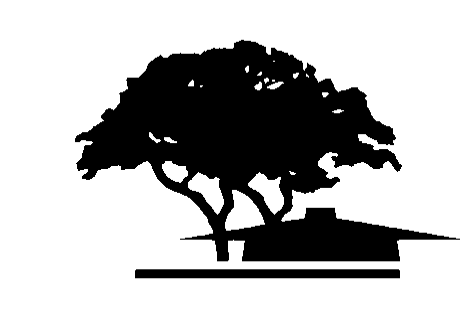 LOCATION:		Room 1901TIME:			3:30 – 4:30PM  ITEMSTOPICSLEADERSEXPECTED OUTCOME1Retention Team LocationKuo & TruongDiscussion2Equity Innovation FundNguyenDiscussion3Implementing Cohort ProcessKuoDiscussion